                  PE Ideas with Joe Wicks 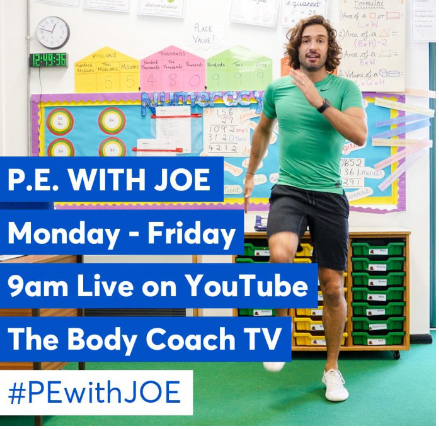 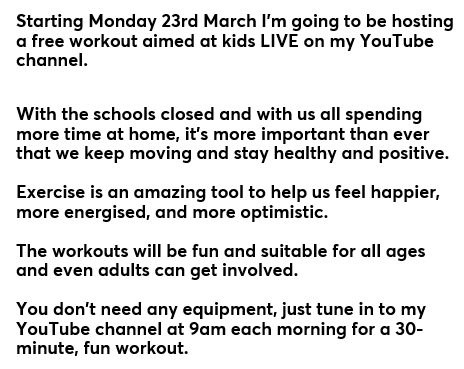 